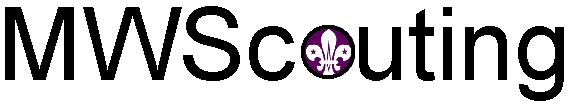 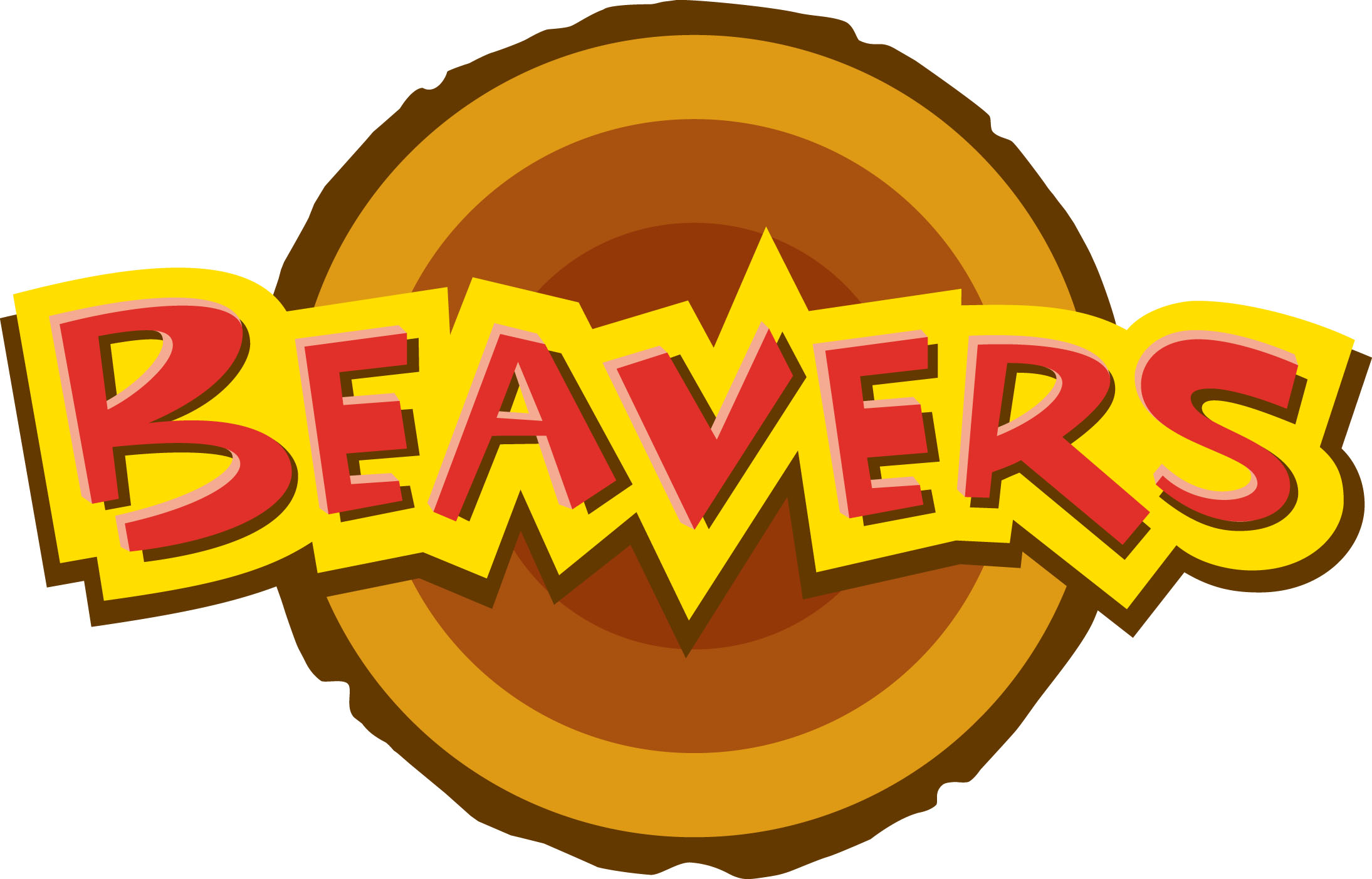 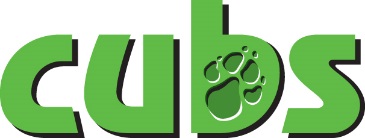 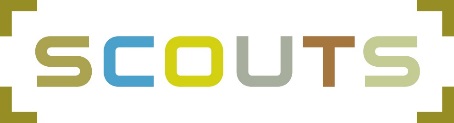 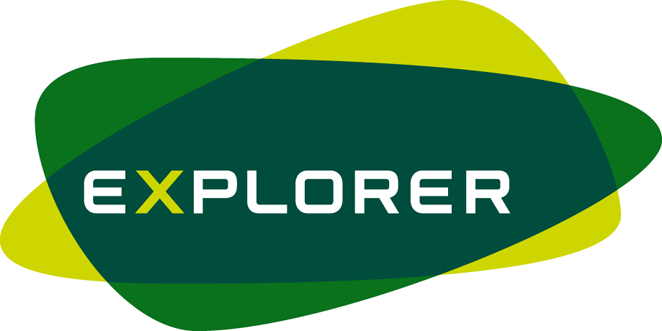 We have been asked to take part in the ‘Love Where You Live Campaign’ by Shiptonthorpe MacDonalds, We are supporting them with this event because they have supported us by providing refreshments for us at our Easter Group Event and they have provided prizes and donations for all our fundraising eventThe event will be on Wednesday 16th July, we will be cleaning up the old railway line in Market Weighton.We will be meeting at the Scout Hut at 6.00pm and returning at 7.30pm, your child will need to wear their group t-shirt (uniform is not required), they will need a waterproof coat and a drink.Miana KirbyBeaver Scout Leader31 Southfield ParkMarket Weighton07531478793Rachael Howdle Cub Scout Leader29 Princess RoadMarket Weighton07757757426John SpeakScout Leader10 Cliffe Road Market Weighton07745524565John SpeakExplorer Scout Leader10 Cliffe RoadMarket Weighton07745524565All activities will be run in accordance with the Scout Association's Safety Rules. The Event Organisers can accept no responsibility for personal equipment, clothing and effects, and the Scout Association DOES NOT provide automatic insurance cover in respect of such items. Please contact me if you require any further information.Keep THIS part of the sheet, but CUT OFF and RETURN the slip belowPersonal InformationThis section is to be filled in by the Parent or Guardian of the named child. My son / daughter ______________________________________________________ will/will not be attending Love Where You Live Campaign.Name_______________________________Sign________________________________Date________________________________